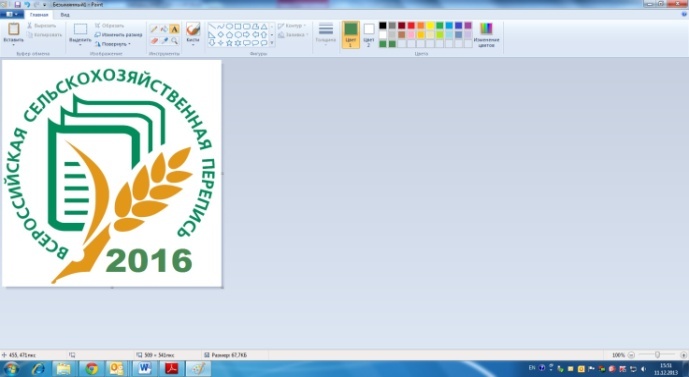 Село в порядке –страна в достатке!__________________________________________________ПРЕСС-РЕЛИЗ29 августа  2016 года__________________________________________________РАБОТА ПРОДОЛЖАЕТСЯВсероссийская сельскохозяйственная перепись - 2016 завершена.                 15 августа для непосредственных переписчиков завершился основной этап масштабного обследования аграрного сектора, но работа продолжается. В течение недели – с 16 по 22 августа - инструкторы полевого уровня провели  выборочный контрольный обход объектов переписи с целью проверки полноты охвата объектов переписи, качества заполнения переписных листов и уточнения значений отдельных показателей, вызывающих сомнение инструктора. Контрольный обход охватил не менее 2% объектов переписи по каждому инструкторскому участку. В настоящий момент в Удмуртстат для дальнейшей автоматизированной обработки осуществляется доставка всех переписных листов, сформированных в пачки и укомплектованных в лотки-коробки. С целью формирования электронных ресурсов и проведения формально-логического контроля бумажные переписные листы будут загружены в сканеры, данные с планшетных компьютеров  - на сервер Удмуртстата. Что касается конкретно самой переписи, в Удмуртской Республике она прошла по плану, без сбоев и происшествий. Удмуртстат благодарит за помощь в подготовке и проведении переписи органы исполнительной власти и органы местного самоуправления, которые предоставили для проведения переписи помещения, транспорт и связь, обеспечивали безопасность переписных участков. В результате слаженной деятельности всех уровней власти была проведена огромная работа с целью получения информационной базы о реальном состоянии аграрного сектора экономики Удмуртской Республики. Проведение Всероссийской сельскохозяйственной переписи в республике невозможно было представить без серьёзной информационно-разъяснительной работы.____________________________________________________________________________         Территориальный орган Федеральной службы государственной статистики по Удмуртской РеспубликеУспешность переписной компании во многом зависела от оперативного и качественного освещения хода сельхозпереписи сотрудниками средств массовой информации.Удмуртстат искренне благодарит журналистов за творческий подход к освещению хода переписи в прессе, на телевидении, радио, сети Интернет.Творчески подошли к масштабному исследованию и сами специалисты районных подразделений Удмуртстата.Так, в Игринском районе, по инициативе, уполномоченной по вопросам              ВСХП-2016 Краснопёровой Светланы Анатольевны, был проведён конкурс детских рисунков «Село моё родное», в котором приняли участие более 200 детей разных возрастов. Особо отличился Камбарский район. Костюшкина Ольга Владимировна и Санникова Наталья Петровна совместно с сотрудниками Центральной библиотеки провели три мероприятия, освещающие перепись – это лекторий «Литературный четверг», конкурс детских рисунков «Сельскохозяйственная перепись», конкурс поделок «Летние фантазии». Всероссийская сельскохозяйственная перепись – 2016 уже вошла в историю. По её итогам можно будет увидеть реальную картину агропромышленной отрасли нашей республики и страны в целом, выявить её ресурсный потенциал, обозначить проблемы, которые предстоит решить в ближайшие годы органам исполнительной власти, научным сообществам и людям, непосредственно занятым в сельском хозяйстве. ___________________________________________________________________           Территориальный орган Федеральной службы государственной статистики по Удмуртской Республике